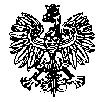 KOMENDA  WOJEWÓDZKA  POLICJIz siedzibą w RadomiuSekcja Zamówień Publicznych	ul. 11 Listopada 37/59,      26-600 Radom                                                                                                                            tel. 47 701 31 03                                  Radom, dnia 10.05.2022r.ZP – 750 /22Egz. poj. WYKONAWCYZMIANA TREŚCI SWZ dotyczy postępowania o udzielenie zamówienia publicznego ogłoszonego na usługi społeczne
w trybie podstawowym z możliwością prowadzenia negocjacji, na podstawie art. 275 pkt 2
 w przedmiocie zamówienia: Świadczenie usług medycznych w zakresie badań lekarskich, pobrań krwi osób zatrzymanych przez Policję dla jednostek KWP/KMP/KPP garnizonu mazowieckiego 
Nr sprawy 18 /22Komenda Wojewódzka Policji zs. w Radomiu jako Zamawiający w rozumieniu przepisów ustawy z dnia 11 września 2019r. -  Prawo zamówień publicznych   ( Dz. U. z 2021r. poz. 1129 ) informuje, iż w związku z art. 7 ust. 1 ustawy o szczególnych rozwiązaniach w zakresie przeciwdziałania wspieraniu agresji na Ukrainę oraz służących ochronie bezpieczeństwa narodowego  ustanowiono dodatkowe obligatoryjne przesłanki wykluczenia wykonawców 
z postępowania.  W związku z powyższym Zamawiający wycofuje załącznik nr 3 do swz tj. Oświadczenie Wykonawcy /Podmiotu udostępniającego zasoby dotyczące podstaw wykluczenia z postępowania, a w to miejsce wprowadza NOWY Załącznik nr 3 do swz tj. Oświadczenie Wykonawcy /Podmiotu udostępniającego zasoby dotyczące podstaw wykluczenia z postępowania. Wykonawcy w NOWYM załączniku nr 3 do swz, złożą oświadczenie, iż nie zachodzą 
w stosunku do nich przesłanki wykluczenia z postępowania na podstawie art. 7 ust. 1 ustawy z dnia 13 kwietnia 2922r. o szczególnym rozwiązaniu w zakresie przeciwdziałania wspieraniu agresji na Ukrainę oraz służących ochronie bezpieczeństwa narodowego ( Dz. U. poz. 835 )Ponadto, Zamawiający proponuje wprowadzić zmiany w SWZ, w  następującym zakresie:W swz, w pkt. X pkt. 1 swzJESTWykonawca jest związany ofertą od dnia upływu terminu składania ofert, przy czym pierwszym dniem terminu związania ofertą jest dzień, w którym upływa termin składania ofert do dnia 10.06.2022r.BYĆ POWINNOWykonawca jest związany ofertą od dnia upływu terminu składania ofert, przy czym pierwszym dniem terminu związania ofertą jest dzień, w którym upływa termin składania ofert do dnia 15.06.2022r.W pkt. XIV pkt. 8 swzJESTOfertę wraz z wymaganymi załącznikami należy złożyć w terminie do dnia 12.05.2022r. do godziny 10:00 BYĆ POWINNOOfertę wraz z wymaganymi załącznikami należy złożyć w terminie do dnia 17.05.2022r. do godziny 10:00 W swz pkt. XV pkt. 1 swzJESTOtwarcie ofert nastąpi w dniu 12.05.2022r. o godzinie 10:05 za pośrednictwem Platformy.BYĆ POWINNOOtwarcie ofert nastąpi w dniu 17.05.2022r. o godzinie 10:05 za pośrednictwem PlatformyW związku z powyższymi zmianami treści swz, zmianie ulega także:- ogłoszenie o zamówieniu w zakresie terminu składania i otwarcia ofert, a także w zakresie terminu związania ofertą.Powyższe zmiany treści  SWZ integralną część Specyfikacji Warunków Zamówienia i należy je uwzględnić podczas przygotowywania ofert. Zmiany treści swz zostaną zamieszczone na stronie internetowej prowadzonego postępowania  pod adresem https://platformazakupowa.pl/pn/kwp_radomZałączniki do Protokołu nr 1:Zał. nr 1 – Nowy Załącznik nr 3 do swz tj. Oświadczenie Wykonawcy /Podmiotu udostępniającego zasoby dotyczące podstaw
                         wykluczenia.Zał. nr 2 – Ogłoszenie o zmianie ogłoszeniaZ poważaniem	                                                                                                                                                   	                                                                                            	KIEROWNIK                                                                                                                                                                                                          	            Sekcji Zamówień Publicznych                                                                                                        KWP z siedzibą w Radomiu                                                                                              / - / Justyna KowalskaZmiany treści swz przekazano Wykonawcom za pośrednictwem platformy zakupowej Open Nexus  
w dniu 10.05.2022r., a także opublikowana na stronie internetowej prowadzonego postępowania pod adresem: https://platformazakupowa.pl/pn/kwp_radom w dniu 10.05.2022r. Wyk. egz. poj.dokument wytworzył : A.S.